Innehåll
FÖRORD • 7
INLEDNING • 9
KAP. I. TILLKOMSTEN • 21
Uppdraget • 21
Första delen • 32
Andra delen • 40

KAP. II RIKTIGHETSÖKET 
Källorna. 47 
Arkeologin • 48
Historien • 55
Kulturhistorien • 60
»Historieläsningen» • 66
Sanningen • 66
Sannolikheten • 79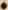 KAP. III. ATT BERÄTTA HISTORIEN • 91Målet och vägarna • 91Enhetsband och enhetstrådar • 100Fiktiva bipersoner • 109Åskådlighet • 114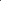 Vid tabugränsen • 121Illustreringen • 135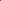 Traditionsmönster • 141KAP. IV. DE MÖRKA OCH DE LJUSA • 163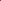 
KAP. V. »ETT LAND FÖR MÄNNISKOR»Dekrepiten, girigbuken och nidingen •176Hövdingaskapet • 179Folkstyrelsen •183 
Välståndets historia • 188
Krig och fred • 192
Från ryslighet till kultur • 198
KAP. VI. MOTTAGANDET  207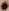 Kollegerna • 207Skolan • 211
Barnen • 215
Kritiken • 224
Översikt över recensioner • 225
Stoffet • 227
Formen • 230
Budskapet • 234
SLUTORD • 241
NOTER • 248
SUMMARY • 274
KÄLLOR OCH LITTERATUR 281
FÖRKORTNINGAR • 294
ILLUSTRATIONER • 295
PERSON- OCH TITELREGISTER   296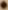 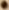 